Table 1: Datix reporting rates at WGH 2014Fig 1 Doctor’s job to report?Fig 2 Hazards noticed but not reportedFig 3 Fear of getting into troubleFig 4 Speed of filling in datixFig 4 Ease of filling in datixFig 5 Affect of anonymity on reportingFig 6 Importance of follow upFig 7 Concern re managersFig 8. Reporting project adverising poster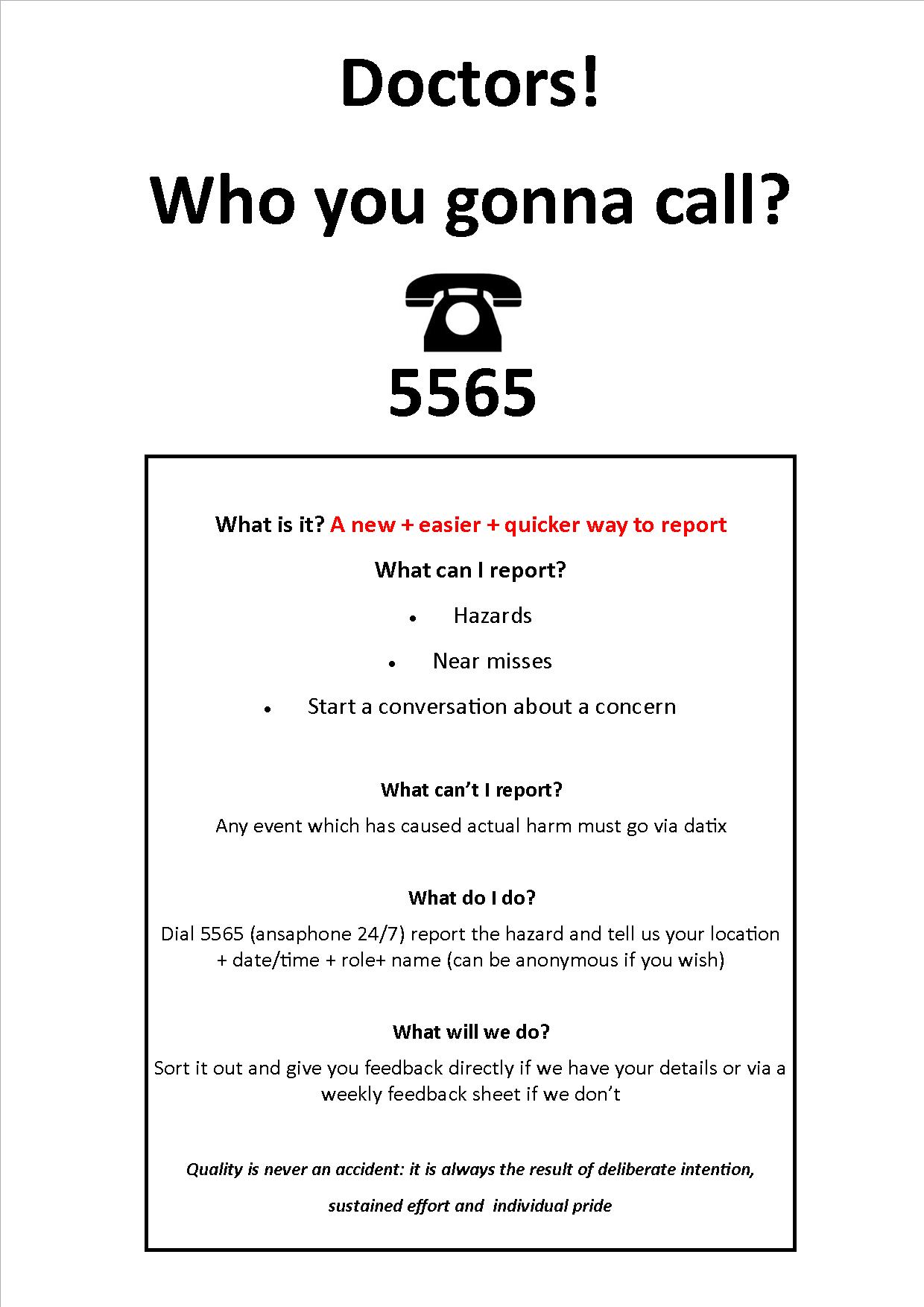 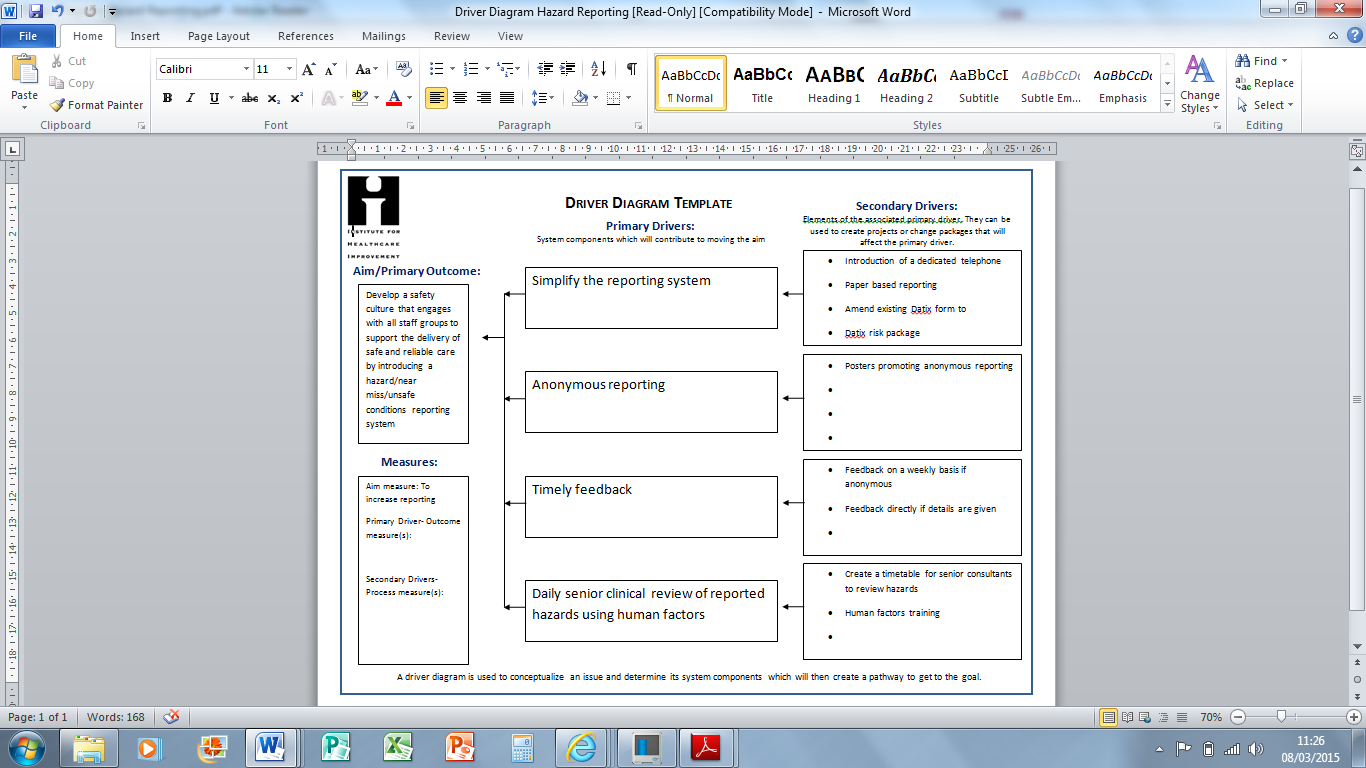 Fig 9 Driver diagram2014JanFebMarAprMayJunTotalMonthly averageAdmin766248335.5Nursing27353519272016327AHP414222152.5Medical 351332173Totals:414541263632228